 « Ça ira mon amour » 
Paroles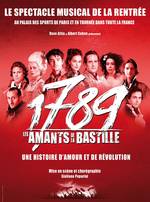 Cette peur qui me déshabille
Pour avoir osé ton nom sur ma peau
Et ces pleurs qui te démaquillent
Viennent emporter ma raison sous les flots.
Malgré tous les regards qui fusillent,
Près de nous l’étendard qui vacille,
Après tout, on s’en moque ( X 8)REFRAIN :
Ça ira mon amour,
Ça ira pour toujours,
Allons amants déclamer nos serments interdits.
Ça ira mon amour,
On oubliera les tambours,
Sur tous les murs, j’écrirai, je le jure, liberté chérie.J’ai rêvé nos corps qui se touchent,
Caressé l’esprit de nos idéaux. 
J’ai posé ma langue sur ta bouche,
Savouré l’essence de tes moindre mots. 
Malgré tout, le désir est fragile,
Près de nous le désir en péril
Après tout, on s’en moque ( X 8)REFRAINMon amour,
C’est ta vie que j’épouse en ce jour
Sertie de roses rouges
Allons amants,
Il faut rire et danser
Voilà le printemps libéré.Ça ira mon amour,
On écrira le grand jour. 
Je t’offrirai mes nuits pour la vie
C’est promis !REFRAIN